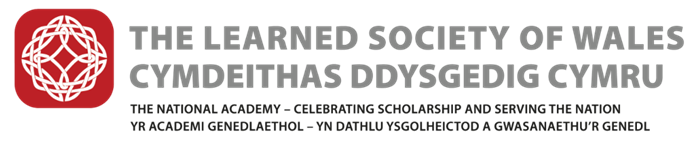 Medal Frances Hoggan Medal 2018Darllenwch y nodiadau canllaw cyn cwblhau’r ffurflen enwebu isod Please read the guidance notes before completing the nomination form belowDylech ddychwelyd y ffurflen hon, ynghyd â CV dwy dudalen erbyn 1 Mawrth 2018 naill ai drwy ebost medals@lsw.wales.ac.uk neu bostio i:- Dr Sarah Morse, Red: Medals 2018, Cymdeithas Ddysgedig Cymru, Cofrestrfa’r Brifysgol, Rhodfa’r Brenin Edward VII, Caerdydd CF10 3NSPlease return this form, along with a two page CV by 1 March 2018, either by e-mailing it to medals@lsw.wales.ac.uk or alternatively posting it to:- Dr Sarah Morse, Ref: Medals 2018, Learned Society of Wales, University Registry, King Edward VII Avenue, Cardiff CF10 3NS1.Teitl ac enw llawn yr ymgeisydd / Title and Full Name of CandidateTeitl ac enw llawn yr ymgeisydd / Title and Full Name of CandidateTeitl ac enw llawn yr ymgeisydd / Title and Full Name of CandidateTeitl ac enw llawn yr ymgeisydd / Title and Full Name of Candidate2.Cyfeiriad Gohebiaeth / Correspondence AddressCyfeiriad Gohebiaeth / Correspondence AddressCyfeiriad Gohebiaeth / Correspondence AddressCyfeiriad Gohebiaeth / Correspondence AddressRhif Ffôn/ Telephone Number:Cyfeiriad Ebost/ E-mail address: Rhif Ffôn/ Telephone Number:Cyfeiriad Ebost/ E-mail address: Rhif Ffôn/ Telephone Number:Cyfeiriad Ebost/ E-mail address: Rhif Ffôn/ Telephone Number:Cyfeiriad Ebost/ E-mail address: 3.Swydd bresennol neu ddiwethaf / Current or Last PostSwydd bresennol neu ddiwethaf / Current or Last PostSwydd bresennol neu ddiwethaf / Current or Last PostSwydd bresennol neu ddiwethaf / Current or Last Post4.Cymwysterau a dyddiadau/ Qualifications with datesCymwysterau a dyddiadau/ Qualifications with datesCymwysterau a dyddiadau/ Qualifications with datesCymwysterau a dyddiadau/ Qualifications with dates5.Anrhydeddau a gwobrau / Prizes and DistinctionsAnrhydeddau a gwobrau / Prizes and DistinctionsAnrhydeddau a gwobrau / Prizes and DistinctionsAnrhydeddau a gwobrau / Prizes and Distinctions6.Datganiad o gefnogaeth: Rhesymau pam fod yr ymgeisydd yn deilwng o fedal Menelaus y Gymdeithas. Uchafswm o 500 gair (gweler y nodiadau canllaw am natur y darn hwn)Statement of support: Reasons why candidate is deserving of the LSW Frances Hoggan medal, no more than 500 words (see guidance notes on what to include)Datganiad o gefnogaeth: Rhesymau pam fod yr ymgeisydd yn deilwng o fedal Menelaus y Gymdeithas. Uchafswm o 500 gair (gweler y nodiadau canllaw am natur y darn hwn)Statement of support: Reasons why candidate is deserving of the LSW Frances Hoggan medal, no more than 500 words (see guidance notes on what to include)Datganiad o gefnogaeth: Rhesymau pam fod yr ymgeisydd yn deilwng o fedal Menelaus y Gymdeithas. Uchafswm o 500 gair (gweler y nodiadau canllaw am natur y darn hwn)Statement of support: Reasons why candidate is deserving of the LSW Frances Hoggan medal, no more than 500 words (see guidance notes on what to include)Datganiad o gefnogaeth: Rhesymau pam fod yr ymgeisydd yn deilwng o fedal Menelaus y Gymdeithas. Uchafswm o 500 gair (gweler y nodiadau canllaw am natur y darn hwn)Statement of support: Reasons why candidate is deserving of the LSW Frances Hoggan medal, no more than 500 words (see guidance notes on what to include)7.Enwau a chyfeiriadau’r cynigwyr / Names and addresses of proposer(s)Enwau a chyfeiriadau’r cynigwyr / Names and addresses of proposer(s)Enwau a chyfeiriadau’r cynigwyr / Names and addresses of proposer(s)Enwau a chyfeiriadau’r cynigwyr / Names and addresses of proposer(s)1.2. 2. 3.8.Llofnodion y cynigwyr / Signatures of proposersLlofnodion y cynigwyr / Signatures of proposersLlofnodion y cynigwyr / Signatures of proposersLlofnodion y cynigwyr / Signatures of proposersDate/ DyddiadDate/ Dyddiad